مركز ضمان جودة واعتماد مؤسسات التعليم العالي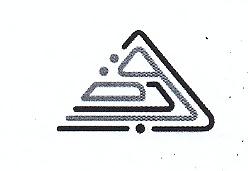 معلومات عامة:عدد الساعات الأسبوعيةأهداف المقرر:اكتساب القدرة على تحليل النصوص الأدبية وفهمها فهما علميًّا.التعامل مع النصوص الأدبية المختلفة في كتبالأدب بكل يسر وسهولة.القدرة على التعامل مع النصوصالأدبية من خلال مصادرهافي كتب التراث العربي.القدرة على التدريس في المستويات العليا في مجال الأدب العربي، واكتساب القدرة على تحليل نصوصه.مخرجات التعلم المستهدفة:المعرفة والفهم:المهارات الذهنية:ج-المهارات العملية والمهنية:د-المهارات العامة والمنقولة:محتوى المقرر:( الموضوع ومايتطلبه من ساعات)يتبع محتوى المقرر:طرق التعليم والتعلمالمحاضرات العلمية.الكتب العلمية في مجال تحليل النصوص الأدبية المختلفة.الزيارات الميدانية للمكتبات الخاصة والعامة(مكتبة كلية الآداب، ومكتبة الشيخ أحمد زروق، ومكتبة المحجوب).تجميع المعلومات عن طريق الأبحاث العلمية وتحليلها.طرق التقييم:جدول التقييم:المراجع والدوريات: يتبع المراجع والدوريات:الإمكانيات المطلوبة لتنفيذ المقرر:منسق الـمقــــــرر: الدكتور الهادي عمر الفيتوري النجار  منسق البرنامج: الأستاذ الدكتور: محمد سالم عبد السلام الدرويش رئيس القســـــم: الدكتور: عبدالحكيم  محمد بادي . التـــــــــــــــــــــــــــــــــــــــــــــــاريـــــــــــخ: 05.15 . 2022م التوقيع والاعتماد                                                                                          د. عبدالحكيم محمد بادي                                                                                           رئيس قسم اللغة العربية وآدابهااســـــم البرنامج التعليميتحليل النص الأدبي (أ ع 102) القسم/ الشعبة التي تقدم البرنامج قسم اللغة العربية/ الدراسات الأدبية/ تخصص: الأدب العربي الأقسام العلمية ذات العلاقة بالبرنامجقسم اللغة العربية وآدابهاالساعات التدريسية للمقرر3 ساعاتاللغة المستخدمة في العملية التعليميةاللغة العربيةالسنة الدراسية/ الفصل الدراسي2022م/2023ممنسق المقــــــــررد. الهادي عمر النجار تاريخ وجهة اعتماد المقرر15 . 05 . 2022م، جامعة مصراتة المحاضراتالمعاملالتدريبالمجموع030003أ-1قدرة الدارس على الاستفادة من جميع الدراساتالأدبية والقراءات النصية،وفهمها فهماً علميا جيدا.أ-2معرفة الدارس بالمصطلحات الفنية المستخدمة في النصوصالأدبية المختلفة.أ-3قدرة الدارس على تصنيف مصادر النصوص الأدبية التراثية، وسهولة التعامل معها.أ_4قدرة الدارس على استيعاب وتفسير النصوص الأدبيةالتي يدرسها، وإعادة صياغة ما تحصل عليه من معلومات في هذا المقرر.ب-1أنْيتمكن الدارس من المقارنة بين النصوص الأدبية في التراث والنصوص الأدبية الحديثة.ب-2أنْيتمكن الدارس من توجيه النقد العلمي الموضوعي في فهم النصوص الأدبية وتحليلها.ب_3قدرة الدارس على تحليل النصوص الأدبية وتحديدمشكلاتها، وما تنطوي عليه.ب-4أن يتمكن الدارس من الربط بين قضايا الأدب ونصوصه المختلفة أثناء ممارسته مهنة التدريس.ج-1استخدام الدارس مهارة فهم النصوص الأدبية والقدرة على تحليلها.ج-2اكتساب المتعلم القدرة على فهم أساليب العلماء الأوائل في تحليل النصوص الأدبية المختلفة.ج-3القدرة على تصميم العديد من الأبحاث العلمية في هذا مجال الأدب العربي من خلال الاطلاع على المصادر والنصوصالأدبية المختلفة.ج-4أنْ يكتسب الدارس القدرة على تحليل النصوص الأدبية والاستفادة منها في الدرس الأدبي.د-1قدرة الدارسعلى التواصل التحريري والشفوي أثناء المحاضرات الأدبية التي يحضرها مع المتخصصين في هذا المجال.د-2قدرة الدارس على الاستفادة من التقنية الحديثة في نصوص الدرس الأدبي وطريقة عرضها.د_3قدرة الدارس على العمل في فريق من أجل جمع المادة العلمية المستهدفة وقراءتها قراءة فنية.د-4اكتساب القدرة على إدارة الوقت من خلال المحاضرات العلمية في مجال تحليل النصوص الأدبية.المحاضرةعدد الساعاتمحاضرةمعملتمارينتحليل النص الأدبي بين المفهوم والتطبيق (التحليل، التفسير، التأويل).0602======مكونات النص الأدبي في نظر الأوائل والمحدثين (مفاصل النص) 0301======الإبداع الأدبي والذات الأدبية الشخصية الإبداعية.0301======(شاعرة وقصيدة) قراءة في نموذج شعر قديم.0301======الحداثة الشعرية، والحداثة النقدية.0301======أدوات التلقي (استقبال النقاد الأوائل والمحدثين).0301======أدوات تحليل النصوص الأدبية.0602======المنهج النقدي في تحليل النصوص الأدبية.0301======تعدد القراءات في النص الأدبي (النص المفتوح).0301======قراءة النصوص النثرية (المقامة، القصة القصيرة) أنموذجا.0301======جماليات النصوص الأدبية، (الصورة الفنية) نموذجا 0301======المحاضرةعدد الساعاتمحاضرةمعملتمارينتحليل نصوص أدبية من الشعر القديم (القصيدة، والموشح).0301======تحليل نصوص أدبية مختارة من الشعر الحديث.0602======4816ر.مطريقة التقييمتاريخ التقييمالنسبة المئويةملاحظات1الامتحان النصفي  15 . 11 . 2022م 15 %2أبحاث وورقات عمل 01 . 12 . 2022م 10 %3امتحان شفوي 30 . 12 . 2022م 05  %4مناقشات علمية  15 . 01 . 2023م 10  %5الامتحان النهائي 01 . 02 . 2023م 60 % المجموعالمجموعالمجموع100%رقم التقييمأسلوب التقييمتواريخ الفصل الأول تواريخ الفصل الثاني التقييم الأولامتحان تحريري 15 . 11 . 2022م 15 . 04 . 2023م التقييم الثانيأبحاث وورقات علمية 01 . 12 . 2022م 01 . 05 . 2023م التقييم الثالثامتحان شفوي 30 . 12 . 2022م 30 . 05 . 2023م التقييم الرابعمناقشات علمية 15 . 01 . 2023م 15 . 06 . 2023م التقييم الخامسامتحان نهائي تحريري 01 . 02 . 2023م 01 . 07 . 2023م عنوان المراجعالناشرالنسخةالمؤلفمكان تواجدهافي معرفة النصِّدار الأفاق الجديدة، بيروت ======يمنى العيدمكتبة الكلية مكتبة أحمد زروق.يمكن تحميلها من المواقع الالكترونيةالصورة الفنية في النقد الشعريمكتبة الكتاني، الأردن======عبد القادر الرباعيمكتبة الكلية مكتبة أحمد زروق.يمكن تحميلها من المواقع الالكترونيةبحوث في المعلقاتوزارة الثقافة، دمشق======يوسف اليوسفمكتبة الكلية مكتبة أحمد زروق.يمكن تحميلها من المواقع الالكترونيةعنوان المراجعالناشرالنسخةالمؤلفمكان تواجدهاتحليل النص الشعريمنشأة المعارف، القاهرة======د. فوزي عيسىمكتبة الكلية و المواقع الالكترونيةجماليات المعنى الشعري والتشكيل والتأويلالمؤسسة العربية للنشر والتوزيع======عبد القادر الرباعيمكتبة الكلية و المواقع الالكترونيةر.مالإمكانيات المطلوبةملاحظات1قاعة دراسية مجهزة بجهاز عرض 2توصيل خط نـت بالقاعة الدراسية  3جهاز حاسوب متكامل مع الطابعة 4المنصة الالكترونية (في الحالات الطارئة)